SCUOLA ELEMENTARE POMIGLIANO 2 - CAPOLUOGOSCUOLA ELEMENTARE POMIGLIANO 2 - CAPOLUOGOSCUOLA ELEMENTARE POMIGLIANO 2 - CAPOLUOGOSCUOLA ELEMENTARE POMIGLIANO 2 - CAPOLUOGOSCUOLA ELEMENTARE POMIGLIANO 2 - CAPOLUOGO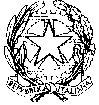 80038 POMIGLIANO D'ARCO (NA) VIA ROMA C.F.: 93053360637 C.M.: NAEE35801A80038 POMIGLIANO D'ARCO (NA) VIA ROMA C.F.: 93053360637 C.M.: NAEE35801A80038 POMIGLIANO D'ARCO (NA) VIA ROMA C.F.: 93053360637 C.M.: NAEE35801ARiepilogo Alunni per Classe per l'Anno Scolastico 2017/2018Riepilogo Alunni per Classe per l'Anno Scolastico 2017/2018Riepilogo Alunni per Classe per l'Anno Scolastico 2017/2018Riepilogo Alunni per Classe per l'Anno Scolastico 2017/2018Riepilogo Alunni per Classe per l'Anno Scolastico 2017/2018Riepilogo Alunni per Classe per l'Anno Scolastico 2017/2018Riepilogo Classe con Codice Fiscale e Dati di NascitaRiepilogo Classe con Codice Fiscale e Dati di NascitaRiepilogo Classe con Codice Fiscale e Dati di NascitaClasse: 1^ sez B corso "COMUNE" (sede: 0004 CAPOLUOGO)Classe: 1^ sez B corso "COMUNE" (sede: 0004 CAPOLUOGO)Classe: 1^ sez B corso "COMUNE" (sede: 0004 CAPOLUOGO)N.roAlunnoAlunnoDataData1Alifante LeonidasAlifante Leonidas28/09/201128/09/20112Capasso FrancescaCapasso Francesca24/07/201124/07/20113Cimmino SofiaCimmino Sofia05/08/201105/08/20114Concilio AndreaConcilio Andrea08/12/201108/12/20115Cozzolino CarlaCozzolino Carla28/10/201128/10/20116D'angelo SamuelD'angelo Samuel24/11/201124/11/20117De Falco ImmacolataDe Falco Immacolata16/05/201116/05/20118De Falco PasqualeDe Falco Pasquale28/08/201128/08/20119De Falco ImmaDe Falco Imma28/08/201128/08/201110Dicitore FrancescoDicitore Francesco12/04/201212/04/201211Errichiello PasqualeErrichiello Pasquale06/09/201106/09/201112Gallotta StefanoGallotta Stefano27/09/201127/09/201113Guadagno LucaGuadagno Luca11/05/201111/05/201114Lupak MatviyLupak Matviy17/03/201117/03/201115Manna MiryamManna Miryam16/07/201116/07/201116Marone AnnaMarone Anna01/06/201101/06/201117Mingione LorenzoMingione Lorenzo11/08/201111/08/201118Montanino Davide SalvatoreMontanino Davide Salvatore06/10/201106/10/201119Mrabet YoussefMrabet Youssef12/10/201112/10/201120Napolitano AntonioNapolitano Antonio01/10/201101/10/201121Pes LorenzoPes Lorenzo01/11/201101/11/201122Riccio SimoneRiccio Simone03/05/201103/05/201123Secce Noemi ErsiliaSecce Noemi Ersilia20/10/201120/10/2011DOCENTI. CAMPOSANO-DE SIMONEDOCENTI. CAMPOSANO-DE SIMONEDOCENTI. CAMPOSANO-DE SIMONE